La Junta de Libertad Bajo Palabra tiene la encomienda de administrar, investigar y otorgar un sistema de libertad condicional como medio de rehabilitación al confinado para que al cumplir con los requisitos establecidos pueda ser considerado para el disfrute del privilegio de libertad bajo palabra en la libre comunidad.Directorio de JLBPAlgunos de los servicios ofrecidos por la agencia son los siguientes:Conceder el privilegio de libertad bajo palabra a toda persona sentenciada por un Tribunal Estatal y que esté recluida en cualquiera de las instituciones penales en Puerto Rico y en los Estados Unidos que cumpla con los requisitos mínimos establecidos y que no haya cometido ninguno de los delitos excluidos por disposición de ley. Revocar la libertad bajo palabra a cualquier liberado que, con su conducta, demuestre estar incumpliendo con las condiciones del privilegio concedido.Recomendar el ingreso de una persona en libertad bajo palabra a una institución médica para tratamiento, cuando su estado de salud física o mental constituye un problema de seguridad para la comunidad o para la propia persona. Expedir órdenes de arresto, requisitorias y ordenar que se prosiga con aquellas investigaciones de posibles violaciones a las condiciones del mandato de libertad bajo palabra. Celebrar vistas sobre posibles revocaciones de libertad bajo palabra. Conceder relevo de supervisión estricta, traslado y permisos de viaje a aquellos liberados que muestren alto grado de rehabilitación. Asesorar al Gobernador de Puerto Rico en torno a las peticiones de Clemencias Ejecutivas basadas en los informes sometidos por la Administración de Corrección.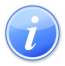 Descripción del Servicio 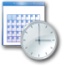 Lugar y Horario de Servicio 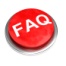 Preguntas Frecuentes